3-х местный номер «комфорт» с балконом с кондиционеромНомера данной категории находятся в пятом корпусе (2,3 этажи) – 2 номераВид на море Дополнительного места нетМебель: 3 односпальные кровати, тумбочки с набором посуды, журнальный стол, стулья, шкаф, сушка для белья Оборудование: телевизор, холодильник, фен,  кондиционер в номере, wi-fi в холлах этажей, кулер в корпусе, утюг на этажеУдобства: умывальник, туалет, душ в номере, санузел совмещенный, (в душе: слив в полу)Холодная, горячая вода круглосуточно, лифта нет, выход из корпуса на 1 этаже и на 5 этаже через мостик в столовую.В стоимость входит: проживание, 3-х разовое питание по типу «шведский стол- выбор из 2-х блюд» с доп. полдником для детей 4-14 лет, WI-FI в холлах корпусов, пользование детской и спортивной площадками, библиотека, анимационные программы.•	Дети до 4-х лет не принимаются•	Проживание с животными запрещено•	Расчетный час: заезд 12:00, выезд 10:00•           Стоянка легкового автомобиля до 7 мест -100 рублей в день  Контакты: +79037838909 (Viber, WhatsApp, Telegram), +79037259295 (Viber и WhatsApp), +79782693059, +79780196503e-mail: makhovaom@mail.ruЦены на 2023 год указаны в рублях, за одного человека в сутки, включая 3-х разовое питание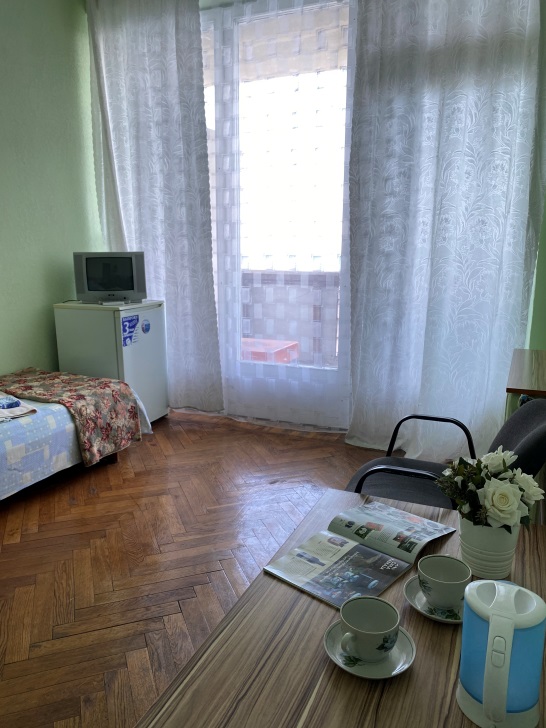 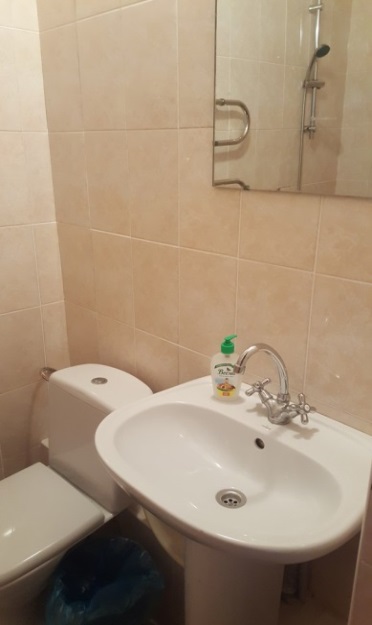 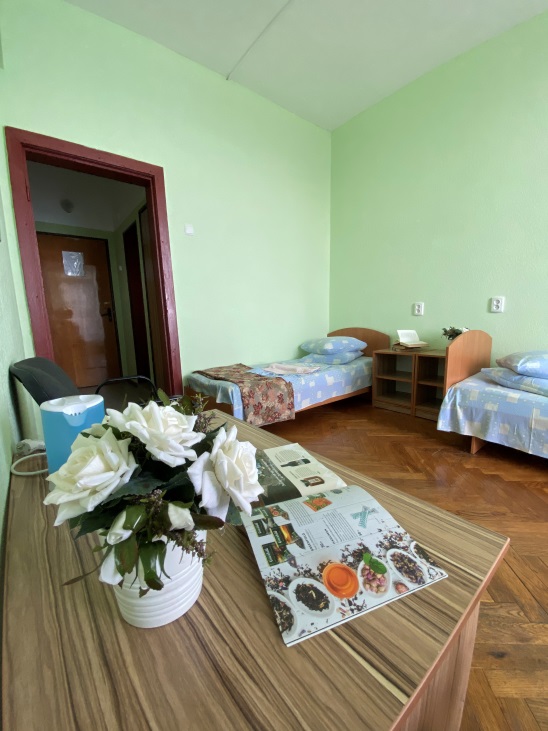 периоды/номера10.06-15.0616.06- 10.0711.07-25.0826.08-10.09корпус № 5корпус № 5корпус № 5корпус № 5корпус № 53-х местный номер с удобствами "Комфорт" с кондиционером, вид на море3-х местный номер с удобствами "Комфорт" с кондиционером, вид на море3-х местный номер с удобствами "Комфорт" с кондиционером, вид на море3-х местный номер с удобствами "Комфорт" с кондиционером, вид на море3-х местный номер с удобствами "Комфорт" с кондиционером, вид на море1 взрослый25003000350030001 ребенок (4-14) 2300280033002800